UL Student Life 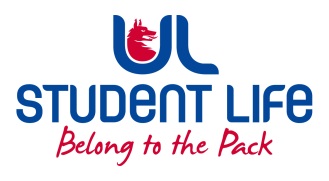  STUDENT EXECUTIVE COMMITTEE REPORT Role / Position:Faculties OfficerFaculties OfficerAuthor:Niamh HickeyNiamh HickeyDate:25/01/202225/01/2022Audience :UL Student Council Executive/UL Student CouncilUL Student Council Executive/UL Student CouncilAction:ApproveApproveGoalsGoalsGoalsGoalsMain GoalsMain GoalsMain GoalsProgress (what have you achieved since the last Council meeting)Student RecruitmentStudent RecruitmentStudent RecruitmentMet with Vivin, Siobhán, Jasmine and Kieran in Week 2 to discuss student recruitment/class rep recruitment.Helped run Class Rep Pop-UpsStudent TrainingStudent TrainingStudent TrainingRan an ULSU NStEP Training SessionStudent FeedbackStudent FeedbackStudent FeedbackClass Rep Forum – spoke about Student Council & helped run the breakout roomsEmailed my Department Reps about the demonstration vote, currently collecting feedback.Other Achievements since last CouncilOther Achievements since last CouncilOther Achievements since last CouncilOther Achievements since last CouncilTrainingTrainingTrainingn/aAttendance at events/meetings and actions taken or agreedAttendance at events/meetings and actions taken or agreedAttendance at events/meetings and actions taken or agreedAttendance at events/meetings and actions taken or agreedMeetingsMeetingsMeetings2 Further Student Executive meetings as of this report. 1 Council meeting in Week 2, spoke about the demonstration.EventsEventsEventsClass Rep Forum & Class Rep Pop UpsPlans before the next meetingPlans before the next meetingPlans before the next meetingPlans before the next meetingAction/work areaAction/work areaAction/work areaWhat I hope to achieveMeetingsMeetingsMeetingsDiscuss feedback from reps on the demonstrationStudent Recruitment Student Recruitment Student Recruitment Work with Siobhán, Jasmine, Kieran and Gillian on a strategy for recruitment of repsStudent FeedbackStudent FeedbackStudent FeedbackHelp to act on the information given by students at the Class Rep ForumStudent EngagementStudent EngagementStudent EngagementStudent EngagementType of Engagement (Meeting, event etc)Type of Engagement (Meeting, event etc)Type of Engagement (Meeting, event etc)Purpose and anything to report onEventEventEventn/aMeetingMeetingMeetingn/aMedia engagement and external relationsMedia engagement and external relationsMedia engagement and external relationsMedia engagement and external relationsEngagement (Press, other organisations etc)Engagement (Press, other organisations etc)Engagement (Press, other organisations etc)Purpose and anything to report onPressPressPressn/a